Кто может стать донором крови?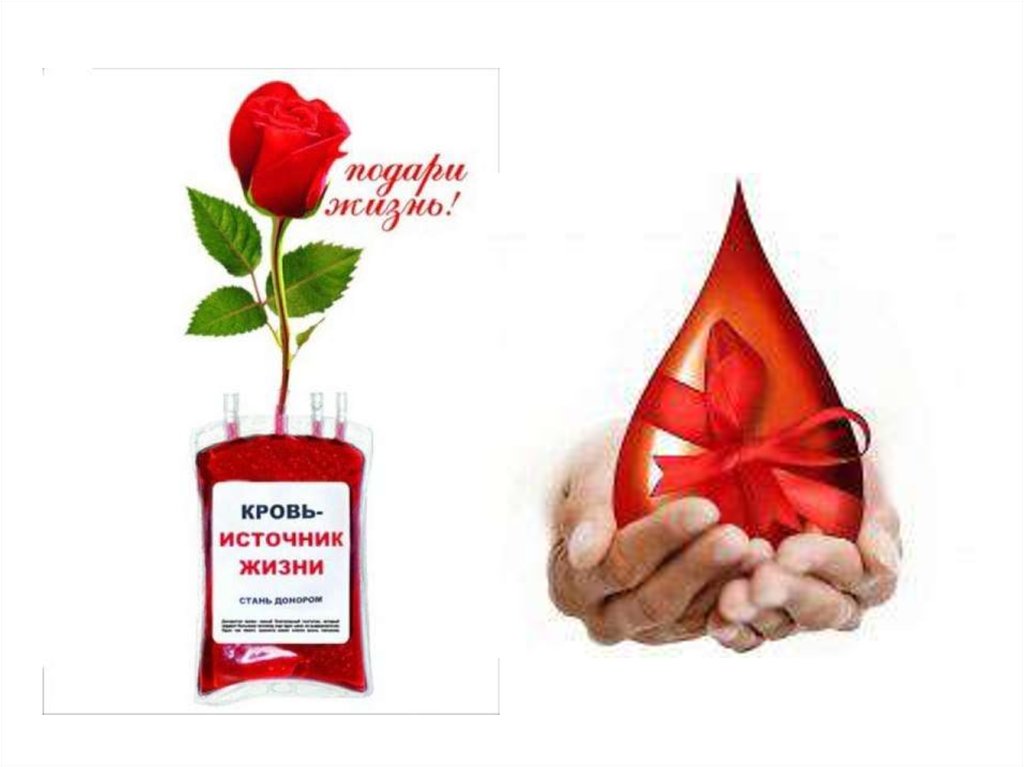 Национальный день донора в России проходит 20 апреля каждый год и является хоть и не официальным выходным, но важным праздником социального характера. Он учрежден в благодарность донорам, желающим пожертвовать свою кровь и помочь совсем незнакомым людям на безвозмездной основе.Что такое донорство крови? Донорство крови — это добровольная сдача крови и ее компонентов для медицинских целей. Само слово происходит от латинского «donare» – дарить. Донором называют человека, который добровольно, по гуманным соображениям отдает свою кровь людям. На сегодняшний день донорская кровь является единственным лечебным средством, заменить которое другими лекарственными препаратами невозможно, она крайне необходима больным гемофилией, онкологическими заболеваниями, а также после серьезных аварий и катастроф. Согласно данным статистики каждый третий житель Земли хотя бы один раз нуждался в переливании крови.Кто может стать донором крови?Добровольцем может стать любой желающий. Основные требования к донорам:● возраст старше 18 лет;● вес более 50 кг;● отрицательные анализы на вирус иммунодефицита человека (ВИЧ), а также гепатиты В и С;● отсутствие хронических заболеваний и противопоказаний к переливанию.Узнать подробности о процедуре и задать дополнительные вопросы можно по телефону горячей линии 8 800 333 3330. Дополнительная информация также доступна на сайте Службы крови.Не оставайтесь равнодушными!
Помните, донорство крови – почетное дело, которое может спасти чью-то жизнь и здоровье.